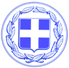 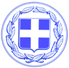                       Κως, 24 Νοεμβρίου 2017ΔΕΛΤΙΟ ΤΥΠΟΥΘΕΜΑ : “98 κιβώτια με ρούχα και είδη πρώτης ανάγκης στους πλημμυροπαθείς του Δήμου Μάνδρας - Η Κως της ανθρωπιάς και της αλληλεγγύης είναι εδώ.”Από την πρώτη στιγμή η Κοινωφελής Επιχείρηση του Δήμου Κω ανέλαβε πρωτοβουλία για να στηρίξει με ανθρωπιστική βοήθεια τους συνανθρώπους μας στη Δυτική Αττική που υπέστησαν ζημιές από τις πλημμύρες.Αφού έγινε η συγκέντρωση του υλικού, σήμερα έφυγε από την Τράπεζα Ρούχων του Δήμου Κω, η ανθρωπιστική βοήθεια με προορισμό τους πλημμυροπαθείς του Δήμου Μάνδρας.Συνολικά συγκεντρώθηκαν 98 κιβώτια με είδη προσωπικής υγιεινής, ρούχα, παπούτσια, κουβέρτες, πετσέτες και άλλα.Τα είδη συγκεντρώθηκαν από τις προσφορές πολιτών της Κω που για μία ακόμα φορά δίνουν ένα παράδειγμα ανθρωπιάς, αλληλεγγύης και αγάπης.Είναι χαρακτηριστικό ότι ακόμα και η μεταφορά του υλικού γίνεται δωρεάν από την εταιρεία του κ. Δ. Χατζηδαυίδ.Η Κως της ανθρωπιάς και της αλληλεγγύης είναι εδώ.Γραφείο Τύπου Δήμου Κω